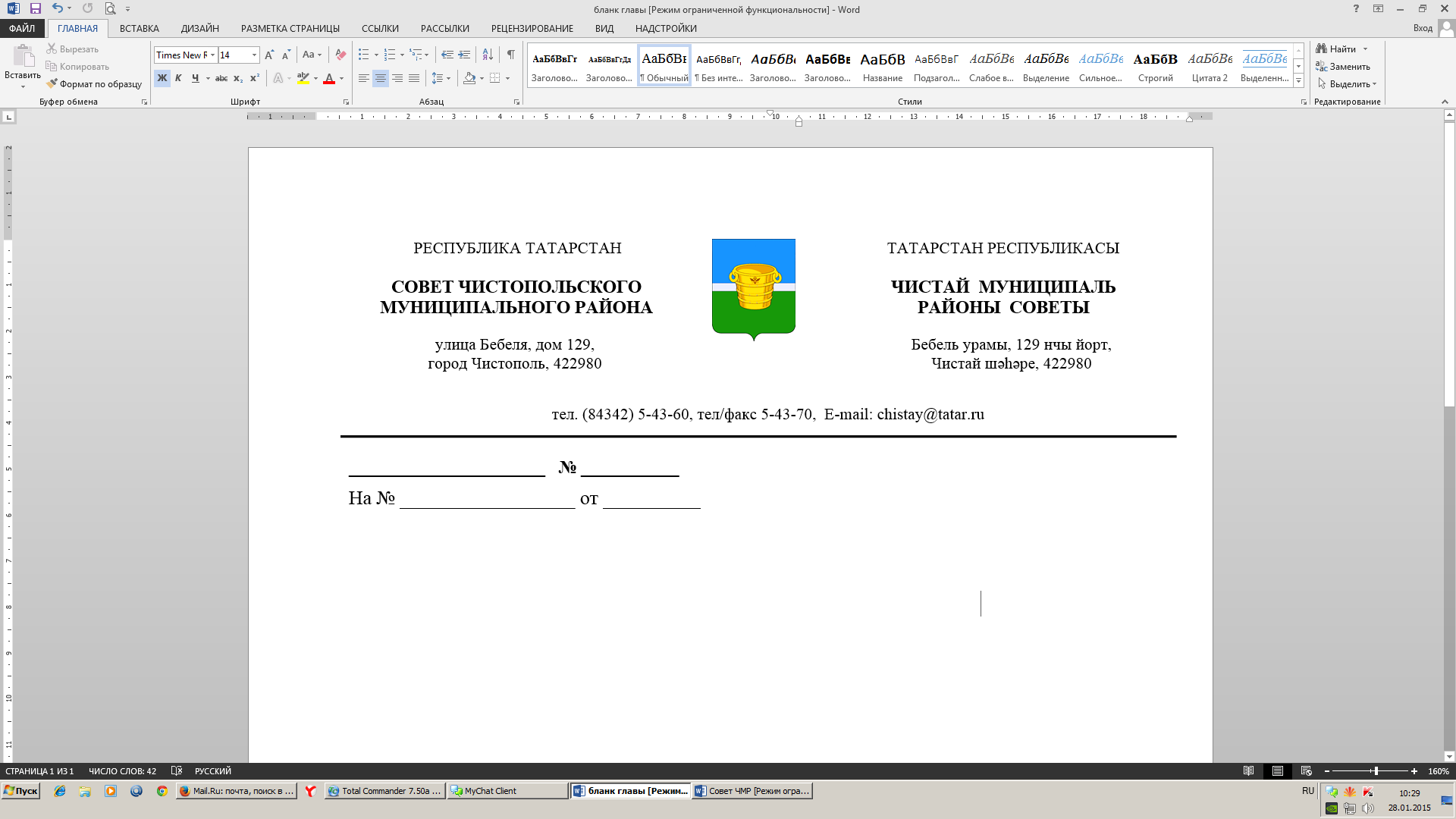 Об утверждении положения о представительских расходахВ  целях упорядочения представительских расходов, осуществляемых органами местного самоуправления, муниципальными казенными, бюджетными и автономными  учреждениями муниципального образования «Чистопольский муниципальный район», за счет бюджетных средств, а также доходов  полученных от предпринимательской и иной приносящей доход деятельности, Совет Чистопольского муниципального района Республики Татарстан РЕШАЕТ:1. Утвердить положение о представительских расходах, осуществляемых органами местного самоуправления, муниципальными казенными, бюджетными и  автономными учреждениями муниципального образования «Чистопольский муниципальный район» Республики Татарстан (приложение № 1).2. Признать утратившими силу решение Совета Чистопольского муниципального района Республики Татарстан  от 07.11.2012 № 21/7 «Об утверждении положения «О порядке организации и проведения публичных слушаний».3. Контроль  за исполнением настоящего решения возложить на постоянную депутатскую комиссию по бюджету и прогнозированию Совета Чистопольского муниципального района Республики Татарстан.Глава Чистопольского муниципального района                                                                                   Д.А. Иванов             №   35/7             №   35/7             №   35/7                 от 18 июля 2018 года                 от 18 июля 2018 года                 от 18 июля 2018 года          Решение              Карар